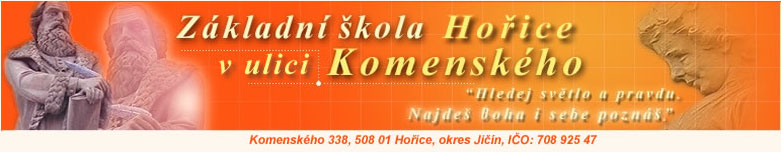 Žádost o uvolnění z tělesné výchovyPodpis zákonného zástupce:…………………………………………………..Datum:…………………………………..Žák/ žákyně:Datum narození:Zákonný zástupce:Třída:Bydliště:Třídní učitel: